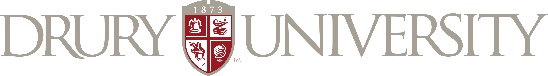 LEARNING OUTCOMES (as of Fall 2021)Art & Art History – Professional & Visual Communication CertificateA certificate that develops professional presentation skills, utilization of visual design tools and basic communication and design philosophy. This will prepare the student for professional, design and communications-oriented leadership and support roles. Students will explore standard professional guidelines, brand identity and variety of techniques to engage and persuade audiences.Learning Outcomes:Upon successful completion of this certificate, students will LO1: Demonstrate competence in oral, written and visual communicationLO2: Demonstrate the ability to use current technology related to professional presentation design and developmentLO3: Demonstrate responsible and ethical presentations skillsLO4: Exhibit critical and creative thinking skills through effective and unorthodox solutionsLO5: Respond to cultural and demographic differencesLearning Outcomes Assessed in Each Course:CourseLO1LO2LO3LO4LO5ARTZ 210xxCOMM 211xxxCOMM 231xxxARTZ 322Xxxx